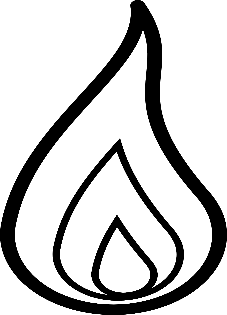 Dimanche 10 avrilDimanche 3 avrilDimanche 27 marsDimanche 20 marsDimanche 13 marsDimanche 6 mars